Kontakty na regionálne úrady verejného zdravotníctva v SRTelefónne čísla sú k dispozícii v pracovné dni od 8:00 do 15:00.ÚVZ SR: Praktické informácie a kontakty na regionálne úrady verejného zdravotníctva v SR po príchode z rizikových krajín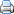 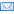 Piatok, 17 Júl 2020 11:04Všetky osoby, ktoré vstúpia na územie Slovenskej republiky a počas predchádzajúcich 14 dní navštívili krajinu neuvedenú v zozname menej rizikových krajín (v zozname sú: Austrália, Belgicko, Cyprus, Česká republika, Čína, Dánsko, Estónsko, Faerské ostrovy, Fínsko, Francúzsko, Grécko, Chorvátsko, Holandsko, Írsko, Island, Japonsko, Južná Kórea, Lichtenštajnsko, Litva, Lotyšsko, Maďarsko, Malta, Monako, Nemecko, Nórsko, Nový Zéland, Poľsko, Rakúsko, Slovinsko, Španielsko, Švajčiarsko, Taliansko a od pondelka 20. júla 2020 od 7:00 aj Spojené kráľovstvo), sa musia prihlásiť na miestne príslušný regionálny úrad verejného zdravotníctva v SR, aby ho oboznámili s cestovateľskou anamnézou. RÚVZ v SR im pomôže zorientovať sa v situácii, oboznámi ich s pravidlami domácej izolácie a zmanažuje testovanie na ochorenie COVID-19, najskôr na 5. deň po príchode. Toto vyšetrenie si osoba neuhrádza sama.  
Izolácia v domácom prostredí je nariadená až do obdržania negatívneho výsledku RT-PCR testu na ochorenie COVID-19. Laboratórna diagnostika nie je nutná pre deti do troch rokov. Domáca izolácia sa nariaďuje i ostatným osobám žijúcim v spoločnej domácnosti. Zároveň všetky osoby, ktoré počas posledných 14 dní navštívili tzv. rizikovú krajinu a prídu na územie SR, sa musia hlásiť aj svojmu ošetrujúcemu lekárovi, ktorý im vystaví PN z dôvodu karantény pre COVID-19.
Ak sa u osôb po návrate zo zahraničia, bez ohľadu na to, z ktorej krajiny prišli, prejavia príznaky respiračného ochorenia, je potrebné telefonicky kontaktovať svojho ošetrujúceho lekára a oboznámiť ho s cestovateľskou anamnézou. Lekár následne určí ďalší postup diagnostiky a liečby. To isté platí aj pre osoby, u ktorých sa objavia príznaky respiračného ochorenia a vedia, že boli v kontakte s osobou, ktorá prišla zo zahraničia.
Praktické informácie/príchod zo zahraničiaV prípade príletu: Rúško majte aj pri transfere letiskom, nie iba v lietadle.Ak vás prídu vyzdvihnúť autom na letisko alebo stanicu, nielen vy, ale aj vodič tohto auta musí mať rúško. Pred nástupom do auta si dezinfikujte ruky. Odporúčame mať pri ceste pootvorené okná.Ak na zvolené miesto pobytu cestujete verejnou hromadnou dopravou, po celý čas majte rúško a podľa možnosti udržiavajte čo najväčší odstup od ostatných ľudí. Zvoľte čo najkratšiu a najrýchlejšiu cestu na miesto, kde sa budete zdržiavať počas nasledujúcich dní.Po príchode do cieľa telefonicky alebo e-mailom kontaktujte regionálny úrad verejného zdravotníctva, do ktorého územnej pôsobnosti spadá zvolené miesto pobytu. Následne osoby, ktoré sa vrátili zo zahraničia, aj osoby, ktoré s nimi na danom mieste žijú, zostanú v domácej izolácii.Regionálny úrad verejného zdravotníctva najskôr na piaty deň po príchode zabezpečí testovanie na ochorenie COVID-19. Po výsledku testu buď dostanete SMS o negativite a domáca izolácia sa končí, alebo, v prípade pozitívneho výsledku testu, vás regionálny úrad verejného zdravotníctva bude kontaktovať a presne oboznámi s ďalším postupom.Až do obdržania negatívneho výsledku testu je osoba povinná dodržiavať domácu izoláciu na mieste, ktoré si určí.
Praktické informácie/domáca izoláciaPočas domácej izolácie neopúšťajte miesto vášho pobytu. Obmedzte  kontakty s inými osobami a neprijímajte návštevy.Nákupy si zorganizujte s pomocou priateľov, rodiny či blízkych a poproste ich, aby vám ich nechali pred dverami alebo na inom určenom mieste, prípadne, ak sa dá, využite službu dovozu potravín do domácnosti, resp. služby samospráv, prípadne sa obráťte na miestny spolok Slovenského Červeného kríža.Medzi základné preventívne opatrenia voči vírusovému ochoreniu patrí najmä dôsledné umývanie rúk dezinfekčným mydlom a časté, nárazové vetranie miestností. Kľučky, povrchy a predmety, ktoré bežne používate, dezinfikujte častejšie prípravkami s obsahom chlóru alebo alkoholu. Používajte jednorazové papierové a vlhčené utierky.Každý člen rodiny má mať svoj vlastný uterák. Rovnako vlastný tanier, poháre či príbor. Ideálnym riešením pre člena rodiny, ktorý prišiel zo zahraničia, je samostatná izba a minimálne kontakty s ostatnými. Ak to aj nie je možné, každý člen rodiny by mal urobiť maximum pre to, aby k prípadnému prenosu ochorenia neprišlo.Ak sa domáca izolácia vykonáva v rodinnom dome, je v poriadku tráviť čas na dvore.V prípade bytového domu možno rešpektovať nutné a krátke opustenie priestorov – (vyhodiť smeti, prebrať nákup, vyvenčiť psa a podobne) samozrejme, za nutnosti prekrytých horných dýchacích ciest, sociálneho odstupu a dezinfikovania rúk pred opustením bytu. Rovnako je podstatné nezdržiavať sa zbytočne v spoločných priestoroch bytového domu, nepoužívať výťah. Na opustenie bytového domu treba mať relevantný dôvod, pretože v prípade nahlásenia porušenia karantény je otázne dokazovanie, že to bolo nevyhnutné opustenie miesta izolácie.Regionálny úrad verejného zdravotníctva vás skontaktuje s výzvou na testovanie a inštrukciami. Odbery v domácom prostredí sa vykonávajú len vo výnimočných prípadoch, bude preto potrebné navštíviť odberné miesto.Na odberné miesto odporúčame dopraviť sa vlastným autom a len osoby, ktoré budú testované. Ak nie ste vodič, je potrebné, aby osoba, ktorá vás vezie, rovnako ako vy, mala rúško. Vhodné je, aby spolujazdec sedel na zadnom pravom sedadle a mal aspoň sčasti otvorené okno. Ak to situácia dovoľuje, možno zájsť k odbernému miestu aj pešo, samozrejme za dodržania hygienických opatrení – nosenie rúška, sociálny odstup od cudzích ľudí, dezinfekcia rúk pred opustením domu/bytu.Ak sa necítite dobre a máte podozrenie že ide o príznaky COVID 19, je potrebné bezodkladne telefonicky kontaktovať svojho ošetrujúceho lekára, ktorý posúdi zdravotný stav a určí ďalší postup.OkresRegionálny úrad verejného zdravotníctva (RÚVZ)Telefóne-mailBánovce nad BebravouTrenčín911 763 203tn.covid19@uvzsr.skBanská BystricaBanská Bystrica918 659 580epidbb@vzbb.sk
Banská ŠtiavnicaŽiar nad Hronom911 214 488zh.epid@uvzsr.skBanská ŠtiavnicaŽiar nad Hronom911 214 488zh.epid@uvzsr.skBardejovBardejov(54) 472 39 05bj.epida@uvzsr.skBardejovBardejov(54) 488 07 01bj.epida@uvzsr.skBardejovBardejov917 121 946bj.epida@uvzsr.skBratislava 1-5Bratislava917 426 075ba.epi@uvzsr.skBreznoBanská Bystrica918 659 580epidbb@vzbb.sk
BytčaŽilina911 600 203za.epi@uvzsr.skBytčaŽilina905 342 812za.epi@uvzsr.skČadcaČadca919 453 544ca.koronavirus@uvzsr.skDetvaZvolen(45) 555 23 58zv.epid@uvzsr.skDolný KubínDolný Kubín908 460 521dk.epd@uvzsr.skDunajská StredaDunajská Streda910 459 200ds.koronavirus@uvzsr.skDunajská StredaDunajská Streda(31) 591 1234ds.koronavirus@uvzsr.skDunajská StredaDunajská Streda(31) 591 1235ds.koronavirus@uvzsr.skGalantaGalanta907 996 734ga.epid@uvzsr.skGelnicaSpišská Nová Ves910 118 266HlohovecTrnava905 903 053tt.epida@uvzsr.skHumennéHumenné(57) 775 26 07hn.epi@uvzsr.skHumennéHumenné908 440 174hn.epi@uvzsr.skIlavaPovažská Bystrica(42) 44 502 33pb.epid@uvzsr.skIlavaPovažská Bystrica(42) 44 502 11pb.epid@uvzsr.skIlavaPovažská Bystrica911 727 930pb.epid@uvzsr.skKežmarokPoprad911 635 260KomárnoKomárno911 305 651koronaviruskn@uvzsr.sk.Košice – 1-4, okolieKošice918 389 841koronavirus@ruvzke.skKošice – 1-4, okolieKošicekoronavirus@ruvzke.skKrupinaZvolen(45) 555 23 58zv.epid@uvzsr.skKysucké Nové MestoČadca919 453 544ca.koronavirus@uvzsr.skLeviceLevice(36) 6 305 340lv.epid@uvzsr.skLeviceLevice948 632 973lv.epid@uvzsr.skLevočaPoprad911 635 260Liptovský MikulášLiptovský Mikuláš911 236 988lm.oe@uvzsr.skLiptovský MikulášLiptovský Mikuláš903 550 420lm.oe@uvzsr.skLučenecLučenec(47) 43 235 72lc.epidemiologia@uvzsr.skMalackyBratislava917 426 075ba.epi@uvzsr.skMartinMartin902 740 766mt.epid@uvzsr.skMedzilaborceHumenné(57) 775 26 07hn.epi@uvzsr.skMedzilaborceHumenné908 440 174hn.epi@uvzsr.skMichalovceMichalovce(56) 6880 617mi.epid@uvzsr.skMichalovceMichalovce(56) 6880 621mi.epid@uvzsr.skMyjavaTrenčín911 763 203tn.covid19@uvzsr.skNámestovoDolný Kubín908 460 521dk.epd@uvzsr.skNitraNitra(37) 64 604 64nr.covid@uvzsr.skNitraNitra(37) 65 604 61nr.covid@uvzsr.skNové Mesto nad VáhomTrenčín911 763 203tn.covid19@uvzsr.skNové ZámkyNové Zámky(35) 64 009 97nz.epid@uvzsr.skNové ZámkyNové Zámky903 464 532nz.epid@uvzsr.skPartizánskePrievidza so sídlom Bojnice(46) 519 20 26koronavirus@ruvzpd.skPezinokBratislava917 426 075PiešťanyTrnava905 903 053tt.epida@uvzsr.skPoltárLučenec(47) 43 235 72lc.epidemiologia@uvzsr.skPopradPoprad911 635 260Považská BystricaPovažská Bystrica(42) 44 502 33pb.epid@uvzsr.skPovažská BystricaPovažská Bystrica(42) 44 502 11pb.epid@uvzsr.skPovažská BystricaPovažská Bystrica911 727 930pb.epid@uvzsr.skPrešovPrešov911 908 823po.epidemiologia@uvzsr.skpo.sekretariat@uvzsr.skpo.riaditel@uvzsr.skPrešovPrešov910 752 010po.epidemiologia@uvzsr.skpo.sekretariat@uvzsr.skpo.riaditel@uvzsr.skPrešovPrešov(51) 7580 337po.epidemiologia@uvzsr.skpo.sekretariat@uvzsr.skpo.riaditel@uvzsr.skPrešovPrešov(51) 7580 368po.epidemiologia@uvzsr.skpo.sekretariat@uvzsr.skpo.riaditel@uvzsr.skPrešovPrešov(51) 7580 345po.epidemiologia@uvzsr.skpo.sekretariat@uvzsr.skpo.riaditel@uvzsr.skPrešovPrešov(51) 7580 342po.epidemiologia@uvzsr.skpo.sekretariat@uvzsr.skpo.riaditel@uvzsr.skPrešovPrešov(51) 7580 351po.epidemiologia@uvzsr.skpo.sekretariat@uvzsr.skpo.riaditel@uvzsr.skPrievidzaPrievidza so sídlom Bojnice(46) 519 20 26koronavirus@ruvzpd.skPúchovPovažská Bystrica(42) 44 502 33pb.epid@uvzsr.skPúchovPovažská Bystrica(42) 44 502 11pb.epid@uvzsr.skPúchovPovažská Bystrica911 727 930pb.epid@uvzsr.skRevúcaRimavská Sobota918 542 763rs.epid@uvzsr.skRimavská SobotaRimavská Sobota918 542 763rs.epid@uvzsr.skRožňavaRožňava918 222 887rv.koronavirus@uvzsr.skRužomberokLiptovský Mikuláš911 236 988lm.oe@uvzsr.skRužomberokLiptovský Mikuláš903 550 420lm.oe@uvzsr.skSabinovPrešov911 908 823po.epidemiologia@uvzsr.skpo.sekretariat@uvzsr.skpo.sekretariat@uvzsr.skSabinovPrešov910 752 010po.epidemiologia@uvzsr.skpo.sekretariat@uvzsr.skpo.sekretariat@uvzsr.skSabinovPrešov(51) 7580 337po.epidemiologia@uvzsr.skpo.sekretariat@uvzsr.skpo.sekretariat@uvzsr.skSabinovPrešov(51) 7580 368po.epidemiologia@uvzsr.skpo.sekretariat@uvzsr.skpo.sekretariat@uvzsr.skSabinovPrešov(51) 7580 345po.epidemiologia@uvzsr.skpo.sekretariat@uvzsr.skpo.sekretariat@uvzsr.skSabinovPrešov(51) 7580 342po.epidemiologia@uvzsr.skpo.sekretariat@uvzsr.skpo.sekretariat@uvzsr.skSabinovPrešov(51) 7580 351po.epidemiologia@uvzsr.skpo.sekretariat@uvzsr.skpo.sekretariat@uvzsr.skSenecBratislava917 426 075ba.epi@uvzsr.skSenicaSenica917 149 459SkalicaSenica917 149 459SninaHumenné(57) 775 26 07hn.epi@uvzsr.skSninaHumenné908 440 174hn.epi@uvzsr.skSobranceMichalovce(56) 6880 617mi.epid@uvzsr.skSobranceMichalovce(56) 6880 621mi.epid@uvzsr.skSpišská Nová VesSpišská Nová Ves910 118 266Stará ĽubovňaStará Ľubovňa902 197 145sl.epida@uvzsr.skStará ĽubovňaStará Ľubovňa911 715 571sl.epida@uvzsr.skStropkovSvidník911 614 378sk.epidemiologia@uvzsr.skSvidníkSvidník911 614 378sk.epidemiologia@uvzsr.skŠaľaNitra(37) 64 604 64nr.covid@uvzsr.skŠaľaNitra(37) 65 604 61nr.covid@uvzsr.skTopoľčanyTopoľčany948 206 576to.epid@uvzsr.skto.nozokomialky@uvzsr.skTrebišovTrebišov918 680 305tv.epid@uvzsr.skTrebišovTrebišov(56) 67 24 993tv.epid@uvzsr.skTrenčínTrenčín911 763 203tn.covid19@uvzsr.skTrnavaTrnava905 903 053tt.epida@uvzsr.skTurčianske TepliceMartin902 740 766mt.epid@uvzsr.skTvrdošínDolný Kubín908 460 521dk.epd@uvzsr.skVeľký KrtíšVeľký Krtíš905 285 057Vranov nad TopľouVranov nad Topľou915 783 454vt.epid@uvzsr.skZlaté MoravceNitra(37) 64 604 64nr.covid@uvzsr.skZlaté MoravceNitra(37) 65 604 61nr.covid@uvzsr.skZvolenZvolen(45) 555 23 58zv.epid@uvzsr.skŽarnovicaŽiar nad Hronom911 214 488zh.epid@uvzsr.skŽarnovicaŽiar nad Hronom911 214 488zh.epid@uvzsr.skŽiar nad HronomŽiar nad Hronom911 214 488zh.epid@uvzsr.skŽiar nad HronomŽiar nad Hronom911 214 488zh.epid@uvzsr.skŽilinaŽilina911 600 203za.epi@uvzsr.skŽilinaŽilina905 342 812za.epi@uvzsr.sk